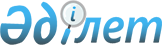 Ақкөл аудандық мәслихаттың 2009 жылғы 21 желтоқсандағы № С25-1 "2010-2012 жылдарға арналған аудандық бюджет туралы" шешіміне өзгертулер мен толықтырулар енгізу туралы
					
			Күшін жойған
			
			
		
					Ақмола облысы Ақкөл аудандық мәслихатының 2010 жылғы 16 наурыздағы С27-1 шешімі. Ақмола облысы Ақкөл ауданының Әділет басқармасында 2010 жылғы 19 наурызда № 1-3-134 тіркелді.Күші жойылды - Ақмола облысы Ақкөл аудандық мәслихатының 2010 жылғы 23 желтоқсандағы № С 35-5 шешімімен

      Ескерту. Күші жойылды - Ақмола облысы Ақкөл аудандық мәслихатының 2010.12.23 № С 35-5 шешімімен      Қазақстан Республикасының 2008 жылғы 4 желтоқсандағы Бюджеттік кодексінің 9-бабы 2-тармағына, Қазақстан Республикасының 2001 жылғы 23 қаңтардағы «Қазақстан Республикасындағы жергілікті мемлекеттік басқару және өзін - өзі басқару туралы» Заңының 6-бабына сәйкес, Ақкөл аудандық әкімдігінің бюджетті нақтылау сауалдары бойынша ұсынысын қарастырып, Ақкөл аудандық мәслихаты ШЕШІМ ЕТТІ:



      1. Ақкөл аудандық мәслихаттың 2009 жылғы 21 желтоқсандағы № С 25-1 «2010 – 2012 жылдарға арналған аудандық бюджет туралы» (нормативтік құқықтық кесімдерді мемлекеттік тіркеудің тізілімінде № 1-3-129 тіркелген, 2010 жылғы 22 қаңтарда аудандық «Ақкөл өмірі» және «Знамя Родины KZ» газеттерінде жарияланған) шешіміне келесі өзгертулер мен толықтырулар енгізілсін:



      2-тармақта:

      1-тармақшада:

      «Жергілікті маңызы бар жалпы пайдаланудағы және елді мекендердегі автомобиль жолдарының бөлу жолағында (көрнекі жарнамаларды) орналастырғаны үшін алынатын алым» жолындағы «орналастырғаны үшін алынатын алым» сөздің алдына «сыртқы» сөзбен толықтырылсын;

      келесі мазмұндағы жолмен толықтырылсын:

      «тіркелген салық».



      2. Ақкөл аудандық мәслихаттың 2009 жылғы 21 желтоқсандағы № С 25-1 «2010-2012 жылдарға арналған аудандық бюджет туралы» шешімінің 1- қосымшасы, осы шешімнің 1-қосымшасына сәйкес жаңа редакцияда мазмұндалсын.



      3. Осы шешім Ақкөл ауданы әділет басқармасында мемлекеттік тіркеуден өткен күннен бастап күшіне енеді және 2010 жылғы 1 қаңтардан бастап қолданысқа енгізіледі.      Аудандық мәслихат

      сессиясының төрайымы                       Д.Салыбекова      Аудандық мәслихат

      хатшысы                                    Ю.Ужакин      КЕЛІСІЛДІ:      Ақкөл ауданының әкімі                      А.С. Үйсімбаев

Ақкөл аудандық мәслихаттың

2010 жылғы 16 наурыздағы № С 27-1

шешіміне 1- Қосымша

Ақкөл аудандық мәслихаттың

2009 жылғы 21 желтоқсандағы № С 25-1

шешіміне 1 - қосымша2010 жылға арналған аудандық бюджет
					© 2012. Қазақстан Республикасы Әділет министрлігінің «Қазақстан Республикасының Заңнама және құқықтық ақпарат институты» ШЖҚ РМК
				санаттарсанаттарсанаттарсанаттарСомасыныптарсыныптарсыныптарСомасыныпшасыныпшаСома123571.Түсімдер17628031Салықтық түсімдер31655601Табыс салығы274502Жеке табыс салығы 2745003Әлеуметтiк салық1636571Әлеуметтiк салық16365704Меншiкке салынатын салықтар1081941Меншiкке салынатын салықтар628133Жер салығы147644Көлiк құралдарына салынатын салық286545Бірыңғай жер салығы196305Тауарларға, жұмыстарға және қызметтер көрсетуге салынатын iшкi салықтар142402Акциздер14933Табиғи және басқа ресурстарды пайдаланғаны үшiн түсетiн түсiмдер80654Кәсiпкерлiк және кәсiби қызметтi жүргiзгенi үшiн алынатын алымдар45795Құмар ойын бизнеске салық10308Заңдық мәнді іс-әрекеттерді жасағаны және (немесе) құжаттар бергені үшін оған уәкілеттігі бар мемлекеттік органдар немесе лауазымды адамдар алатын міндетті төлемдер30151Мемлекеттік баж30152Салықтық емес түсiмдер1651201Мемлекет меншігінен түсетін түсімдер17335Мемлекет меншігіндегі мүлікті жалға беруден түсетін кірістер173302Мемлекеттік бюджеттен қаржыландырылатын мемлекеттік мекемелермен тауарларды (жұмыстарды, көрсетілетін қызметтерді ) сатудан түсетін түсімдер1181Мемлекеттік бюджеттен қаржыландырылатын мемлекеттік мекемелермен тауарларды (жұмыстарды, көрсетілетін қызметтерді ) сатудан түсетін түсімдер11804Мемлекеттік бюджеттен қаржыландырылатын, сондай-ақ Қазақстан Республикасы Ұлттық Банкінің бюджетінен (шығыстар сметасынан) ұсталатын және қаржыландырылатын мемлекеттік мекемелер салатын айыппұлдар, өсімпұлдар, санкциялар, өндіріп алулар143551Мұнай секторы ұйымдарынан түсетін түсімдерді қоспағанда, мемлекеттік бюджеттен қаржыландырылатын, сондай-ақ Қазақстан Республикасы Ұлттық Банкінің бюджетінен (шығыстар сметасынан) ұсталатын және қаржыландырылатын мемлекеттік мекемелер салатын айыппұлдар, өсімпұлдар, санкциялар, өндіріп алулар1435506Басқа да салықтық емес түсiмдер3061Басқа да салықтық емес түсiмдер3063Негізгі капиталды сатудан түсетін түсімдер4840501Мемлекеттік мекемелерге бекітілген мемлекеттік мүлікті сату290001Мемлекеттік мекемелерге бекітілген мемлекеттік мүлікті сату2900003Жердi және материалдық емес активтердi сату194051Жерді сату194054Трансферттерден түсетін түсімдер138133002Мемлекеттiк басқарудың жоғары тұрған органдарынан түсетiн трансферттер13813302Облыстық бюджеттен түсетiн трансферттер1381330Ағымдағы мақсатты трансферттер116404Дамуға арналған мақсатты трансферттер411566Субвенциялар853360Функционалдық топФункционалдық топФункционалдық топФункционалдық топСомаБюджеттік бағдарламалардың әкiмшiсiБюджеттік бағдарламалардың әкiмшiсiБюджеттік бағдарламалардың әкiмшiсiСомаБағдарламаБағдарламаСомаII. Шығындар176280301Жалпы сипаттағы мемлекеттiк қызметтер көрсету122258112Аудан (облыстық маңызы бар қала) мәслихатының аппараты12242001Аудан (облыстық маңызы бар қала) мәслихатының қызметін қамтамасыз ету12242122Аудан (облыстық маңызы бар қала) әкімінің аппараты30591001Аудан (облыстық маңызы бар қала) мәслихатының қызметін қамтамасыз ету жөніндегі қызметтер30591123Қаладағы аудан аудандық маңызы бар қала, кент, аул (село), ауылдық (селолық), округ өкімі аппаратының жұмыс істеуі66102001Қаладағы аудан, аудандық маңызы бар қаланың, кент, ауыл (село), ауылдық (селолық) округ әкімінің қызметін қамтамасыз ету жөніндегі қызметтер65057023Мемлекеттік органдарды материалдық-техникалық жарақтандыру1045452Ауданның (облыстық маңызы бар қаланың) қаржы бөлімі7284001Аудандық бюджетті орындау және коммуналдық меншікті (облыстық маңызы бар қала) саласындағы мемлекеттік саясатты іске асыру жөніндегі қызметтер5981003Салық салу мақсатында мүлікті бағалауды өткізу403004Салық төлеуші -жеке тұлға төлейтін мүлік, көлік құралдары салығын, жер салығын жинауды ұйымдастыру619011Коммуналдық меншікке түскен мүлікті есепке алу, сақтау, бағалау және сату281453Ауданның (облыстық маңызы бар қаланың) экономика және бюджеттік жоспарлау бөлімі6039001Экономикалық саясатты, мемлекеттік жоспарлау жүйесін қалыптастыру және дамыту және аудандық (облыстық маңызы бар қаланы) басқару саласындағы мемлекеттік саясатты іске асыру жөніндегі қызметтер603902Қорғаныс1289122Аудан (облыстық маңызы бар қала) әкімінің аппараты1289005Жалпыға бірдей әскери міндетті атқару шеңберіндегі іс-шаралар128903Қоғамдық тәртіп, қауіпсіздік, құқық, сот, қылмыстық-атқару қызметі1000458Ауданның (облыстық маңызы бар қаланың) тұрғын үй-коммуналдық шаруашылығы, жолаушылар көлігі және автомобиль жолдары бөлімі1000021Елдi мекендерде жол жүрісі қауiпсiздiгін қамтамасыз ету100004Бiлiм беру859931464Ауданның (облыстық маңызы бар қаланың) білім беру бөлімі859931001Жергілікті деңгейде білім беру саласындағы мемлекеттік саясатты іске асыру жөніндегі қызметтер4782003Жалпы білім беру750214004Ауданның (облыстық маңызы бар қаланың) мемлекеттік білім беру мекемелерінде білім беру жүйесін ақпараттандыру4403005Ауданның (облыстық маңызы бар қаланың) мемлекеттiк бiлiм беру ұйымдары үшiн оқулықтармен оқу-әдiстемелiк кешендерді сатып алу және жеткiзу10666006Балалар үшін қосымша білім беру19076009Мектепке дейінгі тәрбие ұйымдарының қызметін қамтамасыз ету58342018Кәсіптік оқытуды ұйымдастыру1244806Әлеуметтiк көмек және әлеуметтiк қамсыздандыру112874451Ауданның (облыстық маңызы бар қаланың) жұмыспен қамту және әлеуметтік бағдарламалар бөлімі112874001Жергілікті деңгейде облыстың жұмыспен қамтуды қамтамасыз ету және үшін әлеуметтік бағдарламаларды іске асыру саласындағы мемлекеттік саясатты іске асыру жөніндегі қызметтер 13549002Еңбекпен қамту бағдарламасы23170005Мемлекеттік атаулы әлеуметтік қөмек1741006Тұрғын үй көмегі5076007Жергілікті өкілетті органдардың шешімі бойынша азаматтардың жекелеген топтарына әлеуметтік көмек15457010Үйден тәрбиеленіп оқытылатын мүгедек балаларды материалдық қамтамасыз ету627011Жәрдемақылар мен басқа да әлеуметтік төлемдерді есептеу, төлеу және жеткізу жөніндегі қызмет көрсетулерге төлем жүргізу163014Мұқтаж азаматтарға үйде әлеуметтік көмек көрсету1554601618 жасқа дейінгі балаларға мемлекеттік жәрдемақылар16108017Мүгедектерді оңалту жеке бағдарламасына сәйкес, мұқтаж мүгедектерді міндетті гигиеналық құралдармен қамтамасыз етуге, және ымдау тілі мамандарының, жеке көмекшілердің қызмет көрсету2345019Ұлы Отан соғысындағы Жеңістің 65 жылдығына Ұлы Отан соғысының қатысушылары мен мүгедектерінің жол жүруін қамтамасыз ету552020Ұлы Отан соғысындағы Жеңістің 65 жылдығына Ұлы Отан соғысының қатысушылары мен мүгедектеріне біржолғы материалдық көмекті төлеу1854007Тұрғын үй-коммуналдық шаруашылық198151123Қаладағы аудан аудандық маңызы бар қала, кент, аул (село), ауылдық (селолық), округ өкімі аппаратының жұмыс істеуі15523008Елді мекендерді, көшелерді жарықтандыру7955009Елді мекендердің санитариясын қамтамасыз ету3736010Жерлеу орындарын күтіп-ұстау және туысы жоқ адамдарды жерлеу577011Елді мекендерді абаттандыру мен көгалдандыру3255458Ауданның (облыстық маңызы бар қаланың) тұрғын үй-коммуналдық шаруашылығы, жолаушылар көлігі және автомобиль жолдары бөлімі14272012Елді мекендердің сумен жабдықтау ұйымдастыру3460030Өңірлік жұмыспен қамту және кадрларды қайта даярлау стратегиясын іске асыру шеңберінде инженерлік коммуникациялық инфрақұрылымды жөндеу және елді-мекендерді көркейту10812467Ауданның (облыстық маңызы бар қаланың) құрылыс бөлімі168356004Инженерлік коммуникациялық инфрақұрылымды дамыту және жайластыру және (немесе) сатып алуға кредит беру146685031Өңірлік жұмыспен қамту және кадрларды қайта даярлау стратегиясын іске асыру шеңберінде инженерлік коммуникациялық инфрақұрылымды дамыту2167108Мәдениет, спорт, туризм және ақпараттық кеңістiк62226455Ауданның (облыстық маңызы бар қаланың) мәдениет және тілдерді дамыту бөлімі49319001Жергілікті деңгейде тілдерді және мәдениетті дамыту саласындағы мемлекеттік саясатты іске асыру жөніндегі қызметтер3888003Мәдени-демалыс жұмысын қолдау25777006Аудандық (қалалық) кiтапханалардың жұмыс iстеуi19235007Мемлекеттік тілді және Қазақстан халықтарының басқа да тілдерін дамыту419456Ауданның (облыстық маңызы бар қаланың) ішкі саясат және тілдерді дамыту бөлімі5801001Жергілікті деңгейде аппарат, мемлекеттік нығайту және азаматтардың әлеуметтік сенімділігін қалыптастыруда мемлекеттік саясатты іске асыру жөніндегі қызметтер2901002Газеттер мен журналдар арқылы мемлекеттік ақпараттық саясат жүргізу 2650003Жастар саясаты саласындағы өңірлік бағдарламаларды iске асыру250465Ауданның (облыстық маңызы бар қаланың) дене шынықтыру және спорт бөлімі7106001Жергілікті деңгейде мәдениет және тілдерді дамыту саласындағы мемлекеттік саясатты іске асыру жөніндегі қызметтер3306006Аудандық (облыстық маңызы бар қалалық) деңгейде спорттық жарыстар өткiзу500007Әртүрлi спорт түрлерi бойынша аудан (облыстық маңызы бар қала) құрама командаларының мүшелерiн дайындау және олардың облыстық спорт жарыстарына қатысуы330010Ауыл, су, орман, балық шаруашылығы, ерекше қорғалатын табиғи аумақтар, қоршаған ортаны және жануарлар дүниесін қорғау, жер қатынастары269921453Ауданның (облыстық маңызы бар қаланың) экономика және бюджеттік жоспарлау бөлімі2010099Республикалық бюджеттен берілетін нысаналы трансферттер есебінен ауылдық елді мекендер саласының мамандарын әлеуметтік қолдау шараларын іске асыру2010462Ауданның (облыстық маңызы бар қаланың) ауыл шаруашылық бөлімі7873001Жергілікті деңгейде ауыл шаруашылығы саласындағы мемлекеттік саясатты іске асыру жөніндегі қызметтер 7873463Ауданның (облыстық маңызы бар қаланың) жер қатынастары бөлімі3666001Аудан (облыстық маңызы бар қала) аумағында жер қатынастарын реттеу саласындағы мемлекеттік саясатты іске асыру жөніндегі қызметтер3666467Ауданның (облыстық маңызы бар қаланың) құрылыс бөлімі243210012Сумен жабдықтау жүйесін дамыту243210473«Ауданның (облыстық маңызы бар қаланың) ветеринария бөлімі13162001Жергілікті деңгейде ветеринария саласындағы мемлекеттік саясатты іске асыру жөніндегі қызметтер3252004Мемлекеттік органдарды материалдық-техникалық жарақтандыру285007Қаңғыбас иттер мен мысықтарды аулауды және жоюды ұйымдастыру225011Эпизоотияға қарсы іс-шаралар жүргізу940011Өнеркәсіп, сәулет, қала құрылысы және құрылыс қызметі7987467Ауданның (облыстық маңызы бар қаланың) құрылыс бөлімі4075001Құрылыс, сәулет және қала құрылысы бөлімінің қызметін қамтамасыз ету жөніндегі қызметтер4075468Ауданның (облыстық маңызы бар қаланың) сәулет және қала құрылысы бөлімі3912001Жергілікті деңгейде сәулет және қала құрылысы саласындағы мемлекеттік саясатты іске асыру жөніндегі қызметтер391212Көлiк және коммуникациялар32540458Ауданның (облыстық маңызы бар қаланың) тұрғын үй-коммуналдық шаруашылығы, жолаушылар көлігі және автомобиль жолдары бөлімі32540008Өңірлік жұмыспен қамту және кадрларды қайта даярлау стратегиясын іске асыру шеңберінде аудандық маңызы бар автомобиль жолдарын, қала және елді-мекендер көшелерін жөндеу және ұстау30000023Автомобиль жолдарының жұмыс істеуін қамтамасыз ету254013Басқалар8343452Ауданның (облыстық маңызы бар қаланың) қаржы бөлімі1000012Ауданның (облыстық маңызы бар қаланың) жергілікті атқарушы органының резерві 1000458Ауданның (облыстық маңызы бар қаланың) тұрғын үй-коммуналдық шаруашылығы, жолаушылар көлігі және автомобиль жолдары бөлімі4302001Жергілікті деңгейде тұрғын үй-коммуналдық шаруашылығы, жолаушылар көлігі және автомобиль жолдары саласындағы мемлекеттік саясатты іске асыру жөніндегі қызметтер4302469Ауданның (облыстық маңызы бар қаланың) кәсіпкерлік бөлімі3041001Жергілікті деңгейде кәсіпкерлік пен өнеркәсіпті дамыту саласындағы мемлекеттік саясатты іске асыру жөніндегі қызметтер304115Трансферттер86283452Ауданның (облыстық маңызы бар қаланың) қаржы бөлімі86283020Бюджет саласындағы еңбекақы төлеу қорының өзгеруіне байланысты жоғары тұрған бюджеттерге берілетін ағымдағы нысаналы трансферттер86283III. Таза бюджеттiк кредит беру 1424410Ауыл, су, орман, балық шаруашылығы, ерекше қорғалатын табиғи аумақтар, қоршаған ортаны және жануарлар дүниесін қорғау, жер қатынастары14244453Ауданның (облыстық маңызы бар қаланың) экономика және бюджеттік жоспарлау бөлімі14244006Ауылдық елді мекендердің әлеуметтік саласының мамандарын әлеуметтік қолдау шараларын іске асыру үшін бюджеттік кредиттер14244IV. Қаржылық активтерiмен болатын операциялар бойынша сальдо 0V. Бюджеттің тапшылығы (профициті)-14244VI. Бюджеттің тапшылығын қаржыландыру (профицитті пайдалану)142447Қарыздардың түсімі142441Мемлекеттік ішкі қарыздар 1424402Қарыз алу келісім-шарттары14244